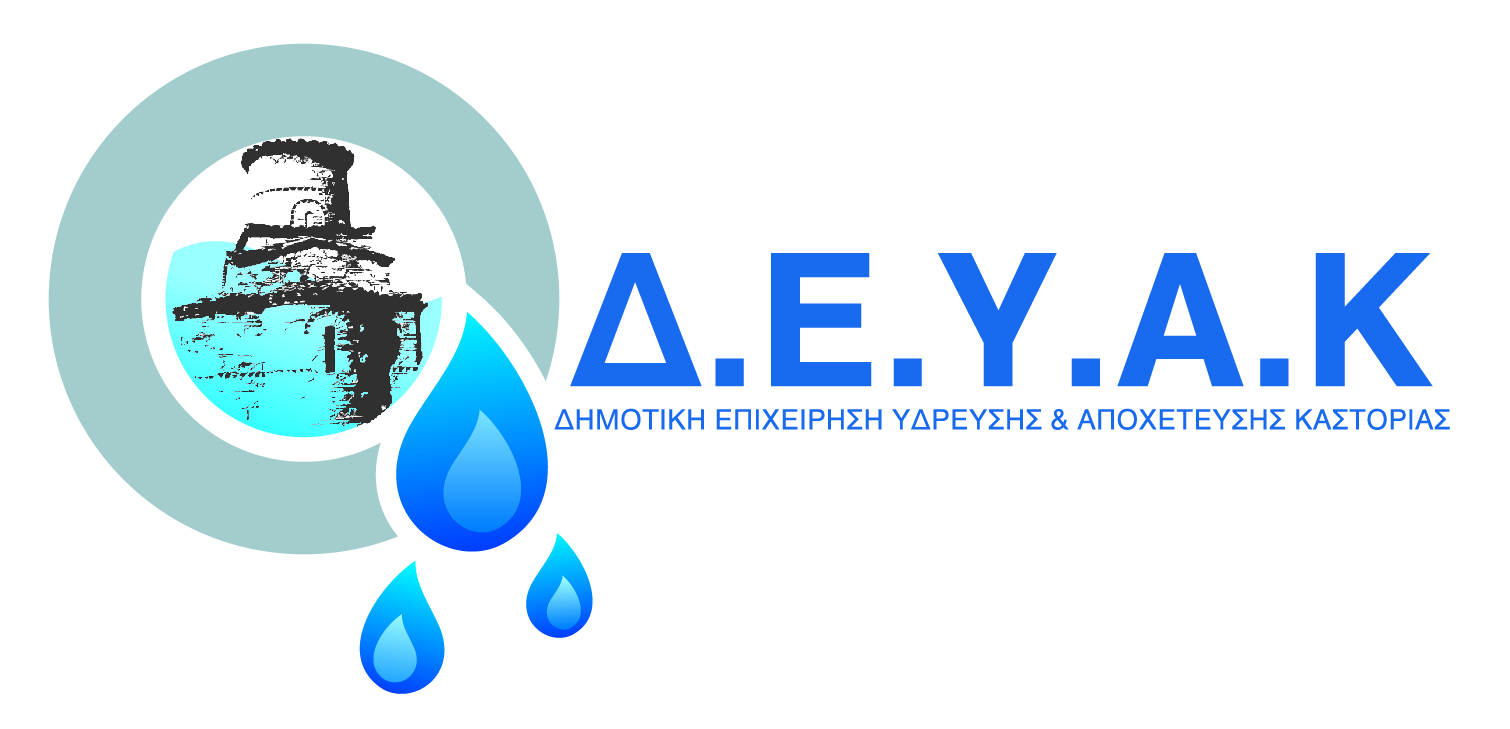                                 ΑΙΤΗΣΗ
ΑΠΟ:ΕΠΩΝΥΜΟ:……….……….........................                  ΟΝΟΜΑ:…………………………...……….                   ΠΑΤΡΩΝΥΜΟ:……………...…….…….......                   ΜΗΤΡΩΝΥΜΟ:…………...…………….......                    Α.Δ.Τ:.…………..........…………..………….ΑΦΜ:.........................................................                   ΗΜΕΡ.ΓΕΝΝΗΣΗΣ:………...……..………....                     ΤΟΠΟΣ ΓΕΝΝΗΣΗΣ:……………..…..….….                  Δ/ΝΣΗ:.....................………….....……...….                  ΚΩΔΙΚΟΣ ΚΑΤΑΝΑΛΩΤΗ: …………………………………....….............                 ΥΔΡΟΜΕΤΡΟ:.…………………………..….ΤΗΛΕΦΩΝΟ:…………………....…………..ΚΙΝΗΤΟ:……………………………………...ΠΡΟΣ:ΔΗΜΟΤΙΚΗ ΕΠΙΧΕΙΡΗΣΗ ΥΔΡΕΥΣΗΣ ΑΠΟΧΕΤΕΥΣΗΣ ΚΑΣΤΟΡΙΑΣ (Δ.Ε.Υ.Α.Κ.)..............................., ...../...../2022......................................................................................................................................................................................................................................................................................................................................................................................................................................................................................................................................................................................................................................................................................................................................................................................................................................................................................................................................................................................................................................................................................................                                                                      Ο/Η   Αιτών/ούσα
.....……………………                                                                                     (Υπογραφή)